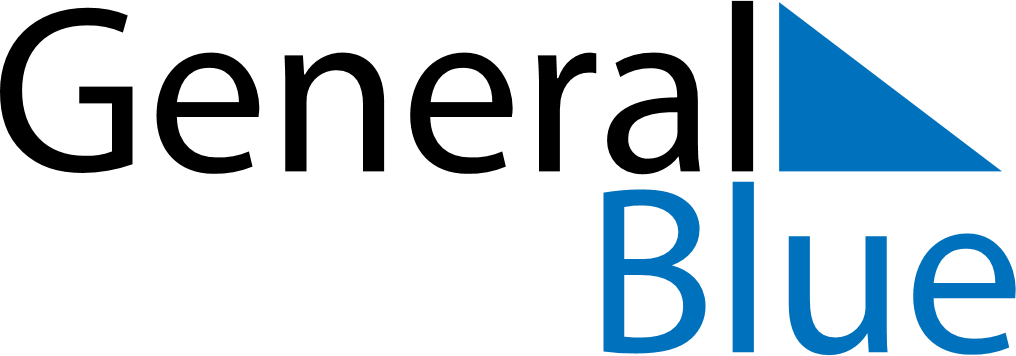 July 2024July 2024July 2024July 2024July 2024July 2024Radstadt, Salzburg, AustriaRadstadt, Salzburg, AustriaRadstadt, Salzburg, AustriaRadstadt, Salzburg, AustriaRadstadt, Salzburg, AustriaRadstadt, Salzburg, AustriaSunday Monday Tuesday Wednesday Thursday Friday Saturday 1 2 3 4 5 6 Sunrise: 5:13 AM Sunset: 9:06 PM Daylight: 15 hours and 52 minutes. Sunrise: 5:14 AM Sunset: 9:06 PM Daylight: 15 hours and 52 minutes. Sunrise: 5:14 AM Sunset: 9:06 PM Daylight: 15 hours and 51 minutes. Sunrise: 5:15 AM Sunset: 9:05 PM Daylight: 15 hours and 50 minutes. Sunrise: 5:16 AM Sunset: 9:05 PM Daylight: 15 hours and 49 minutes. Sunrise: 5:17 AM Sunset: 9:04 PM Daylight: 15 hours and 47 minutes. 7 8 9 10 11 12 13 Sunrise: 5:17 AM Sunset: 9:04 PM Daylight: 15 hours and 46 minutes. Sunrise: 5:18 AM Sunset: 9:03 PM Daylight: 15 hours and 45 minutes. Sunrise: 5:19 AM Sunset: 9:03 PM Daylight: 15 hours and 43 minutes. Sunrise: 5:20 AM Sunset: 9:02 PM Daylight: 15 hours and 42 minutes. Sunrise: 5:21 AM Sunset: 9:02 PM Daylight: 15 hours and 41 minutes. Sunrise: 5:22 AM Sunset: 9:01 PM Daylight: 15 hours and 39 minutes. Sunrise: 5:23 AM Sunset: 9:00 PM Daylight: 15 hours and 37 minutes. 14 15 16 17 18 19 20 Sunrise: 5:24 AM Sunset: 9:00 PM Daylight: 15 hours and 36 minutes. Sunrise: 5:25 AM Sunset: 8:59 PM Daylight: 15 hours and 34 minutes. Sunrise: 5:26 AM Sunset: 8:58 PM Daylight: 15 hours and 32 minutes. Sunrise: 5:27 AM Sunset: 8:57 PM Daylight: 15 hours and 30 minutes. Sunrise: 5:28 AM Sunset: 8:56 PM Daylight: 15 hours and 28 minutes. Sunrise: 5:29 AM Sunset: 8:55 PM Daylight: 15 hours and 26 minutes. Sunrise: 5:30 AM Sunset: 8:54 PM Daylight: 15 hours and 24 minutes. 21 22 23 24 25 26 27 Sunrise: 5:31 AM Sunset: 8:53 PM Daylight: 15 hours and 22 minutes. Sunrise: 5:32 AM Sunset: 8:52 PM Daylight: 15 hours and 20 minutes. Sunrise: 5:33 AM Sunset: 8:51 PM Daylight: 15 hours and 18 minutes. Sunrise: 5:34 AM Sunset: 8:50 PM Daylight: 15 hours and 15 minutes. Sunrise: 5:36 AM Sunset: 8:49 PM Daylight: 15 hours and 13 minutes. Sunrise: 5:37 AM Sunset: 8:48 PM Daylight: 15 hours and 11 minutes. Sunrise: 5:38 AM Sunset: 8:47 PM Daylight: 15 hours and 8 minutes. 28 29 30 31 Sunrise: 5:39 AM Sunset: 8:45 PM Daylight: 15 hours and 6 minutes. Sunrise: 5:40 AM Sunset: 8:44 PM Daylight: 15 hours and 3 minutes. Sunrise: 5:42 AM Sunset: 8:43 PM Daylight: 15 hours and 1 minute. Sunrise: 5:43 AM Sunset: 8:41 PM Daylight: 14 hours and 58 minutes. 